SOLICITANTEIMPORTANTE: SE DEBE ANEXAR LA SIGUIENTE DOCUMENTACION: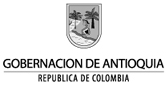 FORMATO DE PERMISO DE INTERVENCIÓN EN VÍA A CARGO DEL DEPARTAMENTO DE ANTIOQUIACódigo:FORMATO DE PERMISO DE INTERVENCIÓN EN VÍA A CARGO DEL DEPARTAMENTO DE ANTIOQUIAVersión:FORMATO DE PERMISO DE INTERVENCIÓN EN VÍA A CARGO DEL DEPARTAMENTO DE ANTIOQUIAFecha de aprobación:FECHA:CIUDAD:DATOS GENERALES:DATOS GENERALES:DATOS GENERALES:DATOS GENERALES:DATOS GENERALES:NOMBRE DEL SOLICITANTE Y/O RAZÓN SOCIAL:PERSONA NATURAL:PERSONA JURÍDICA:CÉDULA DE CIUDADANÍA O NIT:NOMBRE DEL REPRESENTANTE LEGAL Y/O GERENTE (SI APLICA):CÉDULA DE CIUDADANÍA:DATOS PARA NOTIFICACIÓN:DATOS PARA NOTIFICACIÓN:DATOS PARA NOTIFICACIÓN:DATOS PARA NOTIFICACIÓN:DEPARTAMENTO:MUNICIPIO:DIRECCIÓN:TELEFONO/FAX:CIUDAD:CORREO ELECTRÓNICO:CELULAR:NOMBRE DEL CONTACTO:INFORMACIÓN GENERAL:INFORMACIÓN GENERAL:OBJETO DEL PERMISOOBJETO DEL PERMISOCOSTO DE LAS OBRAS OBJETO DEL PERMISOCOSTO DE LAS OBRAS OBJETO DEL PERMISOCOSTO DE LAS OBRAS DE REPOSICIÓNCOSTO DE LAS OBRAS DE REPOSICIÓNPLAZO DE EJECUCIÓN (DÍAS CALENDARIO)PLAZO DE EJECUCIÓN (DÍAS CALENDARIO)LOCALIZACIÓN DEL PROYECTO:LOCALIZACIÓN DEL PROYECTO:LOCALIZACIÓN DEL PROYECTO:LOCALIZACIÓN DEL PROYECTO:LOCALIZACIÓN DEL PROYECTO:LOCALIZACIÓN DEL PROYECTO:LOCALIZACIÓN DEL PROYECTO:LOCALIZACIÓN DEL PROYECTO:LOCALIZACIÓN DEL PROYECTO:LOCALIZACIÓN DEL PROYECTO:LOCALIZACIÓN DEL PROYECTO:PR-INICIALPR-FINALMARGEN:IZQ.DER.AMBASREGISTRO FOTOGRÁFICOCERTIFICADO DE EXISTENCIA Y REPRESENTACION LEGALCRONOGRAMA DE EJECUCIÓN DE LAS OBRASCERTIFICADO DE LIBERTAD DEL PREDIO A COMPROMETER CON LAS OBRASPRESUPUESTO DE LAS OBRASDESCRIPCIÓN TÉCNICA DE LAS OBRASPRESUPUESTO OBRAS DE REPOSICIÓN MEMORIAS DE CÁLCULOCERTIFICACIÓN AMBIENTALPLANOS EN FÍSICO Y MAGNÉTICOPLAN DE MANEJO DE TRÁNSITO Y SEÑALIZACIÓNOTROSCARTA DE COMPROMISO